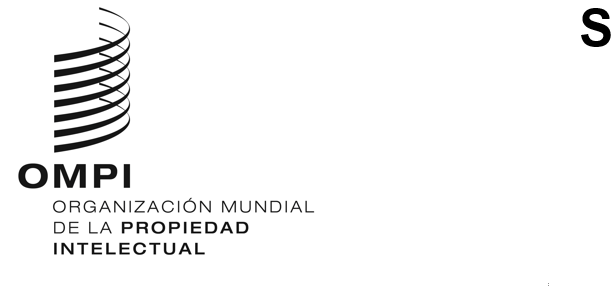 CWS/11/1ORIGINAL: INGLÉSFECHA: 4 DE dicIEMBRE DE 2023Comité de Normas Técnicas de la OMPI (CWS)Undécima sesiónGinebra, 4 a 8 de diciembre de 2023ORDEN DEL DÍADocumento preparado por la SecretaríaApertura de la undécima sesiónElección del presidente y de dos vicepresidentesAprobación del orden del díaVéase el presente documento.Programa de trabajo del CWSPrograma de trabajo y lista de tareas del CWSVéase el documento CWS/11/8 Propuesta de una nueva tarea relativa a la aplicación de la Norma ST.37 de la OMPIVéase el documento CWS/11/15Cuestionario sobre la priorización de las tareas del Comité de Normas Técnicas de la OMPIVéase el documento CWS/11/6Informes sobre la marcha de la labor de los Equipos TécnicosInforme del Equipo Técnico 3D (Tarea N.º 61)Informe del Equipo Técnico sobre API (Tareas N.º 56 y N.º 64)Véase el documento CWS/11/14Informe del Equipo Técnico sobre la Cadena de Bloques (Tarea N.º 59)Informe del Equipo Técnico de la Representación de Dibujos y Modelos (Tarea N.º 57)Véase el documento CWS/11/4Informe del Equipo Técnico de la transformación digital (Tarea N.º 62, Tarea N.º 63 y Tarea N.º 65)Véase el documento CWS/11/11Informe del Equipo Técnico de Estrategia de TIC para las Normas Técnicas (Tarea N.º 58)Véase el documento CWS/11/21Informe del Equipo Técnico de la Situación Jurídica (Tarea N.º 47)Véase el documento CWS/11/13Informe del Equipo Técnico de Normalización de los Nombres (Tarea N.º 55)Véase el documento CWS/11/22Informe del Equipo Técnico de la Parte 7 (Tarea N.º 50)Véase el documento CWS/11/24Informe del Equipo Técnico de Acceso Público a la Información Contenida en las Patentes (Tarea N.º 52)Véase el documento CWS/11/12Informe del Equipo Técnico sobre Listas de Secuencias (Tarea N.º 44)Véase el documento CWS/11/7Informe del Equipo Técnico XML4IP (Tarea N.º 41)Véase el documento CWS/11/2Elaboración de normas técnicas de la OMPIPropuesta de una nueva norma técnica de la OMPI sobre el formato de los conjuntos de datos para el intercambio electrónico de documentos de prioridad y copias certificadasVéase el documento CWS/11/20 Rev.Propuesta de revisión de la Norma ST.26 de la OMPIVéase el documento CWS/11/3Propuesta de revisión de la Norma ST.61 de la OMPIVéase el documento CWS/11/9Propuesta de revisión de la Norma ST.88 de la OMPIVéase el documento CWS/11/5Propuestas de mejora de los metadatos sobre las obras huérfanas protegidas por derecho de autor en la Norma ST.96 de la OMPIVéase el documento CWS/11/19 Rev.Propuesta de directrices para la depuración de datos de nombresVéase el documento CWS/11/23 Aplicación por las Oficinas de las normas técnicas de la OMPINorma ST.26 de la OMPINorma ST.37 de la OMPINormas técnicas de la OMPI ST.27, ST.61 y ST.87 sobre incidencias relativas a la situación jurídicaNorma ST.90 de la OMPINorma ST.91 de la OMPINorma ST.96 de la OMPIOtras normas técnicas de la OMPIPolíticas y actividades relativas a datos, sistemas de información y servicios de información de propiedad intelectual (PI)Estrategias y políticas de tecnologías de la información y las comunicaciones (TIC) y transformación digital de las Oficinas de PIRecomendaciones sobre TIC y administración de la PIVéase el documento CWS/11/18Identificador mundial para personas físicas y jurídicasVéase el documento CWS/11/17Propuesta de recomendaciones sobre el marco de intercambio de datosVéase el documento CWS/11/16Propuesta de establecimiento de una plataforma global para facilitar el intercambio de información en materia de PIVéase el documento CWS/11/25Propuesta de proyecto de cuestionario de encuesta en relación con la aplicación de la Norma ST.91 de la OMPIVéase el documento CWS/11/26Informe sobre los informes técnicos anuales de 2022Colaboración y apoyo técnicoInforme de la Oficina Internacional sobre la prestación de asesoramiento y asistencia técnica para el fortalecimiento de capacidades a las oficinas de propiedad industrial, con arreglo al mandato del CWS Véase el documento CWS/11/10Desarrollo de soluciones comunes de TIC para uso de las OficinasProyectos de cooperación técnica entre las OficinasResumen de la presidenciaClausura de la sesión[Fin del documento]